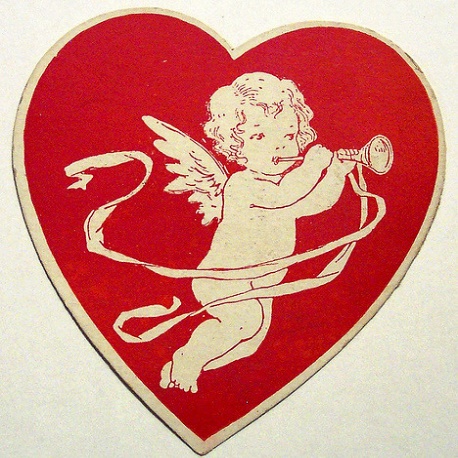 Armando’s RestaurantValentine’s SupperWednesday 14th February 2018Served from 8.45pmReservation only4 Fresh oysters-500g lobster thermidorServed with new potatoes and fresh vegetables-Lemon sorbet with vodka-Served with a glass of prosecco-£59.50 per personA £10.00 non-refundable deposit per person is required to secure your reservationFood allergies and intolerances: Please speak to our staff about the ingredients in these dishes.Armando’s RestaurantThe Talbot Hotel, Bridgefoot, Belper, Derbyshire, DE56 2UA01773 822258		www.thetalbot.co.uk